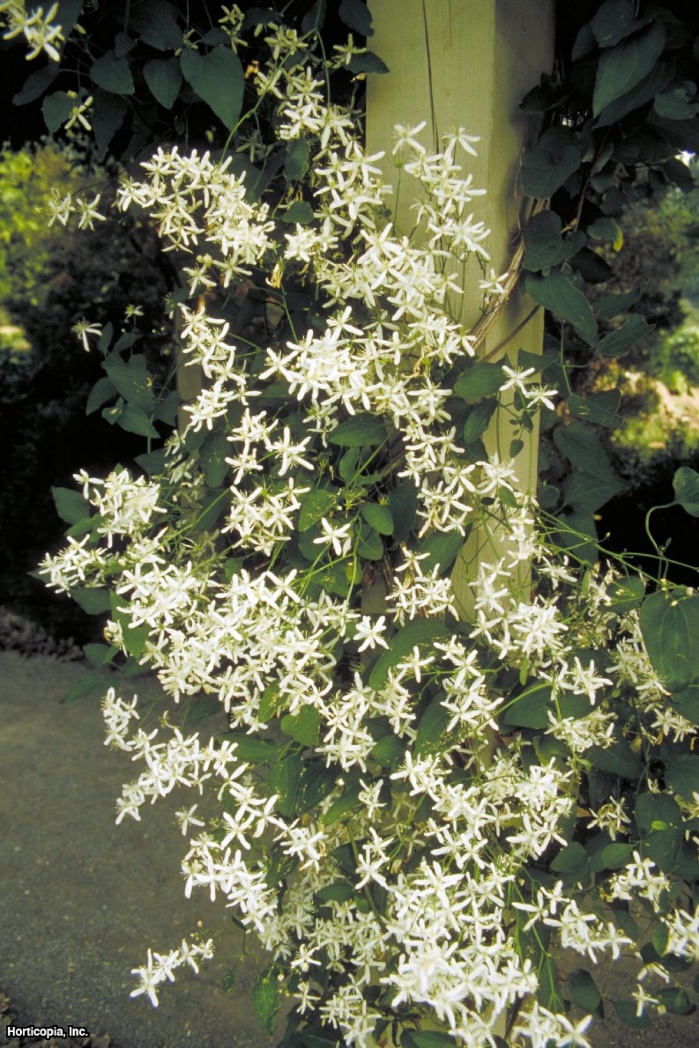 autumn clematis vine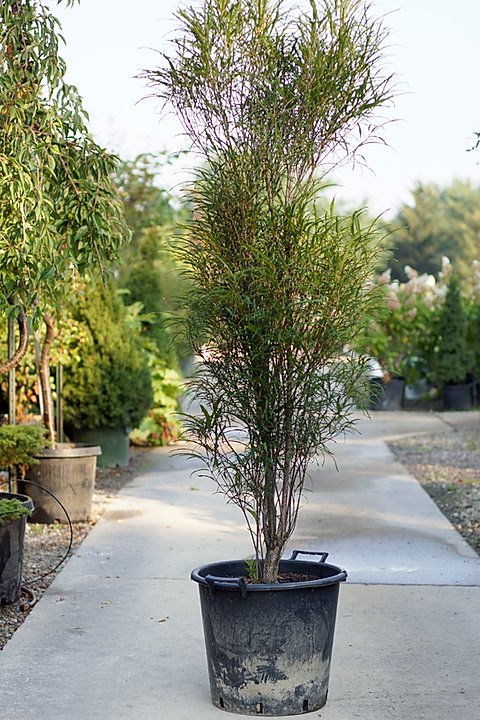 Buchthorn fine line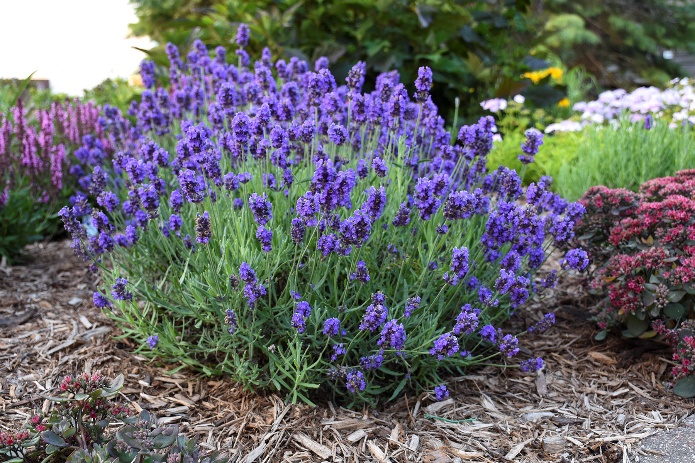 Lavender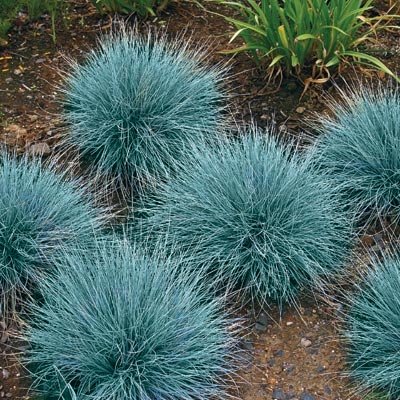 Blue Festuca grass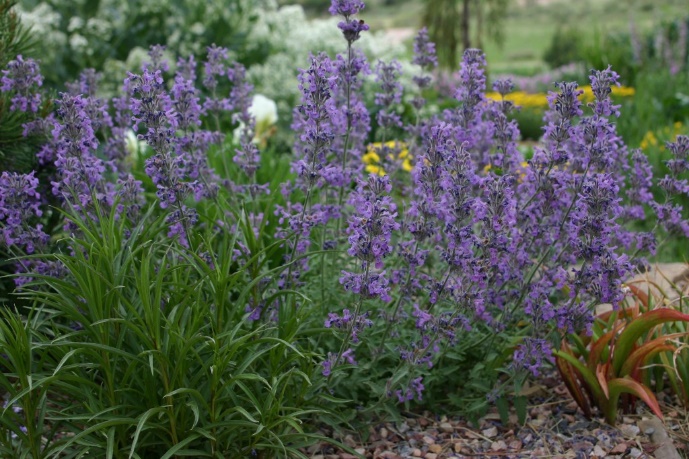 Catmint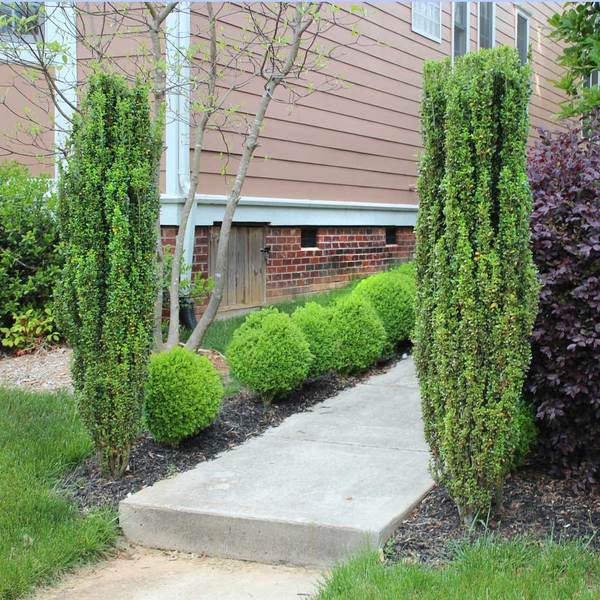 Pencil holly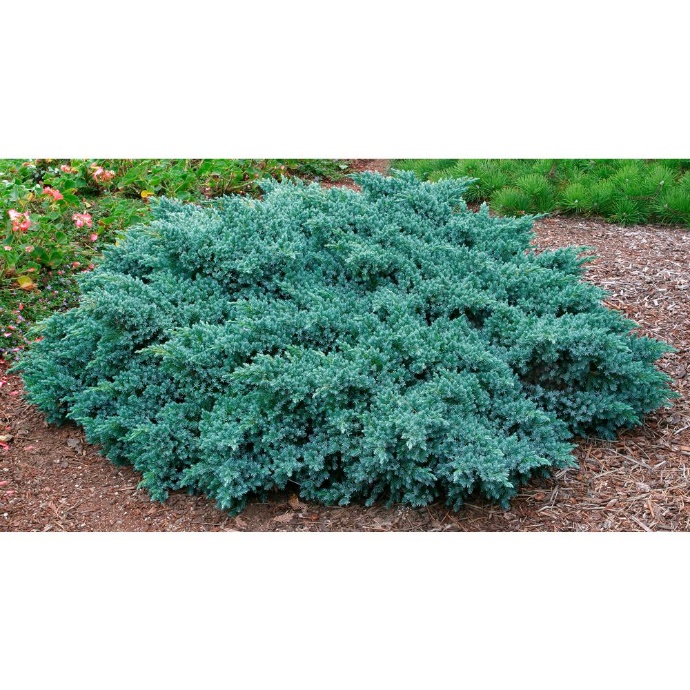 Blue star juniper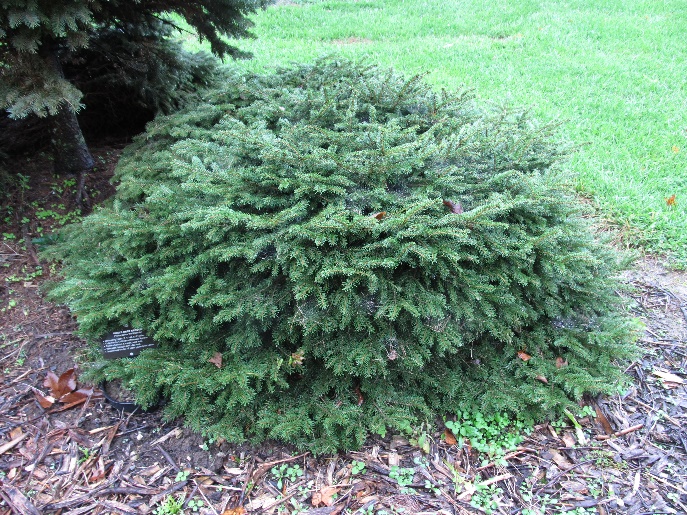 Birds nest spruce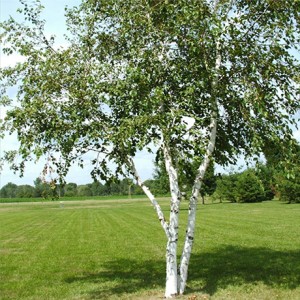 White river birch tree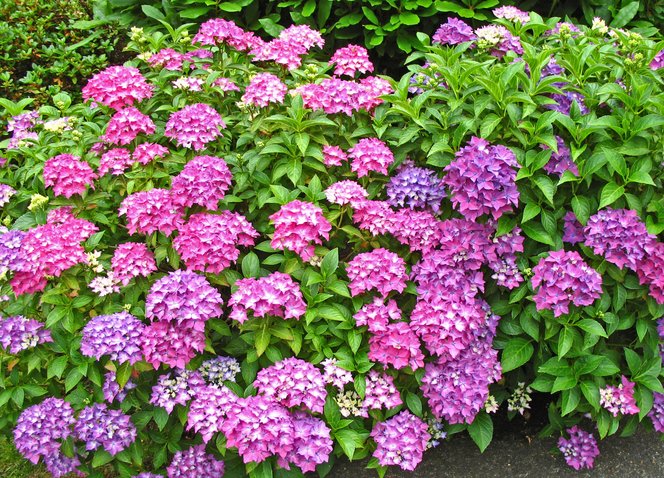 Pink Elf French hydrangea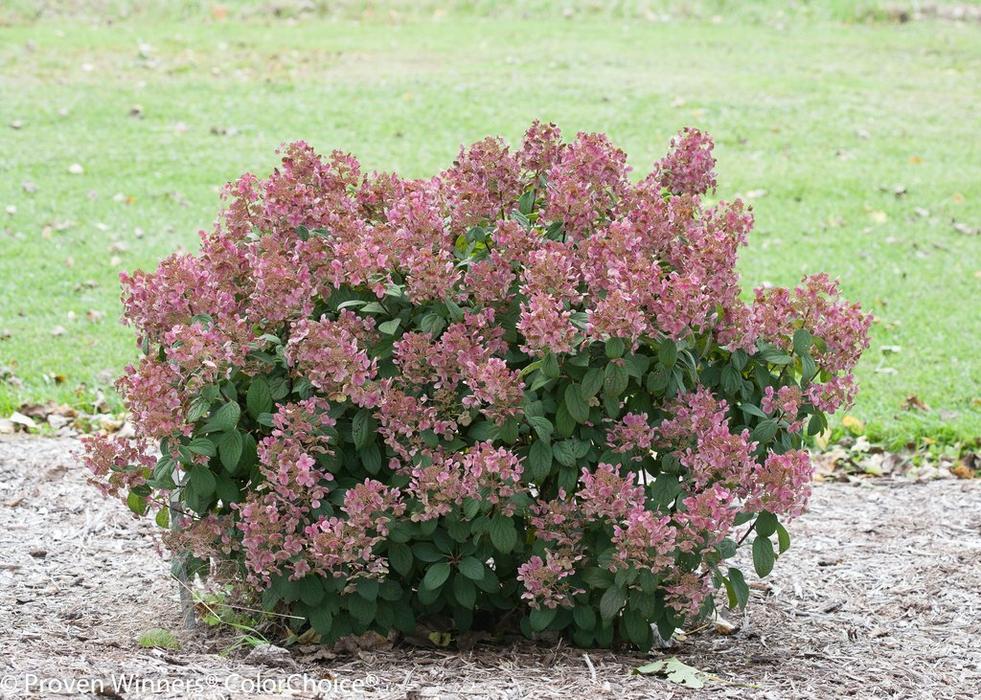 Little quick fire hydrangea